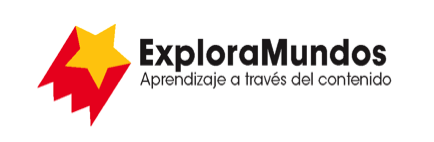 Niveles T, U, V: Investigaciones
¿Quién eres?Parte 5: Presenta y comparteMira toda la información que reuniste durante tu investigación.¿Cuáles son las ideas más importantes sobre tu tema?Escribe las ideas más importantes en una tabla.Cuando termines, asegúrate de guardar este archivo.FamiliaComunidadCulturaTecnología¿Cómo influye cada uno de estos factores en la identidad?¿Cómo afectan la manera en que las personas sienten y piensan?¿Cómo pueden tener una influencia positiva en la identidad?¿Cómo pueden tener una influencia negativa en la identidad?